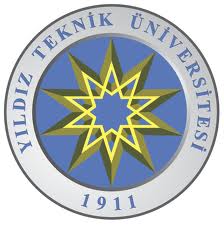 THE SOCIAL SECURITY INSTITUTION (COMPULSORY INTERNSHIP) DOCUMENTDear Authorized Staff,Bioengineering students have to do internship during their education period in institutions and companies. We are glad that our bioengineering student, described below, will intern during 20 business days in your institution/company. We wish you success in your work.INFORMATION ABOUT INTERNSHIP LOCATIONINFORMATION OF EMPLOYER OR AUTHORIZED STAFFStudents who have to make internship within the scope of our university 's regulations for bachelor's degree  must be reported to Social Security Institution as required by the social security and general health insurance law (Rule 5510).Important notice: After getting the consent of relevant internship commission of the department, the student has to submit training record to registrar's office at least 10 days prior the internship start date.The student, who will make the internship, will apply to the registrar's office in person for SSI  admittance with a copy of identity card, approved Compulsory Internship Form and the calendar which shows the starting and ending dates of the internship at least ten days before the starting date of internship.After insurance admittance has been made, the student will deliver one copy of both Compulsory Internship Form  and the Social Security Institution Admittance form to institution/company of internship.Name-SurnameCitizen NumberStudent NumberEducation YearMail addressPhone NumberHome addressDistrict:                                 Number:Street:                                    Town:Province:District:                                 Number:Street:                                    Town:Province:District:                                 Number:Street:                                    Town:Province:Double Major StudentMain DepartmentMain DepartmentSecondary DepartmentNameAddressField of Production/Service Phone NumberFax NumberMail AddressWeb AddressInternship start dateEnd dateDuration(days)Name-SurnamePosition and TitleUniversity Stamp(Signet for official institutions)SignatureMail AddressUniversity Stamp(Signet for official institutions)SignatureDateUniversity Stamp(Signet for official institutions)SignaturePrevious Internshıps (If available)DateNumber of DaysPlace of Internship1)2)3)Student SignatureBioengineering Department ApprovalSSI confirmationI hereby certify that the statements and information in this application form are true and correct to the best of my knowledge. I kindly request preparation of internship documents.Name Surname/Signature who approvesInternship application has been recorded in SSI